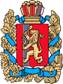 ОКТЯБРЬСКИЙ СЕЛЬСКИЙ СОВЕТ ДЕПУТАТОВБОГУЧАНСКОГО РАЙОНАКРАСНОЯРСКОГО КРАЯРЕШЕНИЕ11.09.2017 г.			п. Октябрьский				№ 50/99Овнесении изменений и дополненийв Устав Октябрьского сельсоветаБогучанского района Красноярского краяВ целях приведения Устава Октябрьского сельсовета Богучанского района Красноярского края в соответствие с требованиями Федерального закона от 06.10.2003 № 131-ФЗ «Об общих принципах организации местного самоуправления в Российской Федерации», Законом Красноярского края от 01.12.2014 №7-2884 «О некоторых вопросах организации органов местного самоуправления в Красноярском крае», руководствуясь статьями 7, 20 Устава Октябрьского сельсовета Богучанского района Красноярского края, Октябрьский сельский Совет депутатов РЕШИЛ:1. Внести в Устав Октябрьского сельсовета следующие изменения и дополнения:1.1. В статье 4 Устава:– пункт 7 изложить в следующей редакции: «Муниципальные нормативные правовые акты, затрагивающие права, свободы и обязанности человека и гражданина, устанавливающие правовой статус организаций, учредителем которых выступает муниципальное образование Октябрьский сельсовет, а также соглашения, заключаемые между органами местного самоуправления, вступают в силу после их официального опубликования в печатном издании «Вестник депутата».1.2.В статье 7.1. Устава:– часть 1 дополнить подпунктами 13),14),15) следующего содержания: «13) осуществление мероприятий по отлову и содержанию безнадзорных животных, обитающих на территориисельсовета;14) осуществление мероприятий в сфере профилактики правонарушений, предусмотренныхФедеральным законом «Об основах системы профилактики правонарушений в Российской Федерации»15) оказание содействия развитию физической культуры и спорта инвалидов, лиц с ограниченными возможностями здоровья, адаптивной физической культуры и адаптивного спорта.»1.3. В статье11 Устава:– пункт 8 изложить в следующей редакции: «8. Глава сельсовета должен соблюдать ограничения, запреты, исполнять обязанности, которые установлены Федеральным закономот 25 декабря 2008 года № 273-ФЗ «О противодействии коррупции», Федеральным закономот 3 декабря 2012 года № 230-ФЗ «О контроле за соответствием расходов лиц, замещающих государственные должности, и иных лиц их доходам», Федеральным закономот 7 мая 2013 года № 79-ФЗ «О запрете отдельным категориям лиц открывать и иметь счета (вклады), хранить наличные денежные средства и ценности в иностранных банках, расположенных за пределами территории Российской Федерации, владеть и (или) пользоваться иностранными финансовыми инструментами.»1.4. Статью13 Устава:– дополнить пунктом 7 следующего содержания: «7. В случае досрочного прекращения полномочий Главы сельсовета, избрание Главы сельсовета, избираемого сельским Советом депутатов из числа кандидатов, представленных конкурсной комиссией по результатам конкурса, осуществляется не позднее чем через шесть месяцев со дня такого прекращения полномочий.При этом если до истечения срока полномочий сельского Совета депутатов осталось менее шести месяцев, избрание Главы сельсовета из числа кандидатов, представленных конкурсной комиссией по результатам конкурса, осуществляется в течение трех месяцев со дня избрания сельского Совета депутатов в правомочном составе.»1.5. Пункт 4 статьи 17 изложить в следующей редакции:«4. Нормативные правовые акты Главы сельсовета, затрагивающие права, свободы и обязанности человека и гражданина, устанавливающие правовой статус организаций, учредителем которых выступает муниципальное образование Октябрьский сельсовет, а также соглашения, заключаемые между органами местного самоуправления, вступают в силу после их официального опубликования.»1.6. В статье 18.1. Устава:– пункт 4 изложить в следующей редакции: «4. Председатель сельского Совета депутатов издает постановления и распоряжения по вопросам организации деятельности сельского Совета депутатов, подписывает решения сельского Совета.»1.7. Пункт 6 статьи 24 изложить в следующей редакции:«6. Нормативные решения, затрагивающие права, свободы и обязанности человека и гражданина, устанавливающие правовой статус организаций, учредителем которых выступает муниципальное образование Октябрьский сельсовет, а также соглашения, заключаемые между органами местного самоуправления, вступают в силу после их официального опубликования.»1.8. В статье 25 Устава:– дополнить пунктами 7 и 8 следующего содержания: «7. Встречи депутата с избирателями проводятся в помещениях, специально отведенных местах, а также на внутридворовых территориях при условии, что их проведение не повлечет за собой нарушение функционирования объектов жизнеобеспечения, транспортной или социальной инфраструктуры, связи, создание помех движению пешеходов и (или) транспортных средств либо доступу граждан к жилым помещениям или объектам транспортной или социальной инфраструктуры. Уведомление органов исполнительной власти Красноярского края или органов местного самоуправленияОктябрьского сельсовета о таких встречах не требуется. При этом депутат вправе предварительно проинформировать указанные органы о дате и времени их проведения.Администрация сельсовета определяет специально отведенные места для проведения встреч депутатов с избирателями, а также определяет перечень помещений, предоставляемых для проведения встреч депутатов с избирателями, и порядок их предоставления.8. Встречи депутата с избирателями в форме публичного мероприятия проводятся в соответствии с законодательством Российской Федерации о собраниях, митингах, демонстрациях, шествиях и пикетированиях.»1.9. В статье 57 Устава:– пункт 5 изложить в следующей редакции: «5. Изменения и дополнения, внесенные в устав сельсовета и изменяющие структуру органов местного самоуправления, разграничение полномочий между органами местного самоуправления (за исключением случаев приведения устава сельсовета в соответствие с федеральными законами, а также изменения полномочий, срока полномочий, порядка избрания выборных должностных лиц местного самоуправления), вступают в силу после истечения срока полномочийсельского Совета депутатов, принявшегорешение о внесении указанных изменений и дополнений в уставсельсовета.»2. Настоящее решение вступает в силу с момента официального опубликованияв печатном издании «Вестник депутата» после его государственной регистрации.3. Главе Октябрьскогосельсоветав порядке, установленном Федеральным законом от 21.07.2005г. №97-ФЗ «О государственной регистрации уставов муниципальных образований», представить настоящее решение на государственную регистрацию в течение 15 дней со дня принятия в Управление Министерства юстиции Российской Федерации поКрасноярскому краю и опубликовать настоящее Решение впечатном издании «Вестник депутата»после его государственной регистрации в течение семи дней.Председатель Совета депутатов,Глава Октябрьского сельсовета				         Н.Ю. Розбицкая